Problem:  What are the key changes to substances during metamorphic rock (flapjack) formation?Research:  Refer to Chapter 4, Section 4 (pgs 106 – 111) in your text to review information about metamorphic rocks.  **Metamorphic rocks are formed from sedimentary, igneous, or other metamorphic rocks. These rocks are subjected to intense heat and intense pressure. The heat and pressure is not quite enough to melt the rock, but it does cause the minerals in the rock to change their size, shape, or even combine with other minerals to form new or bigger minerals.  Hypothesis:  10 ptsIf_________________________________________________________then_______________________________________________________Ingredients: 1 cup Hungry Jack Easy Pack Pancake Mix 3/4 cup water1 tablespoon of 2 or 3 assorted foods 2 T. of m&ms or chocolate chips, raisins, marshmallowsProcedure:  10pts1) Heat griddle to medium-high or 375°.CAUTION: The griddle will become very hot!2) Combine pancake mix (dry) and water (wet) in mixing bowl.  Holding the bowl, stir just until the large lumps disappear.  3) Gently fold your measured, assorted foods into the batter.  (Batter should be lumpy).4) Using the ¼ cup measuring tool, Pour slightly less than ¼ cup batter for each pancake onto hot griddle. 5) Heat 1 ½ minutes. Bubbles will begin to pop. Flip pancake and cook another 1½ minutes.6) Press down on pancake between griddle and spatula (add intense pressure) until both sides are golden brown. Sorry- No fluffy pancakes!4 Data Questions/Observations: 20 ptsWhat two geological processes are required for earth-made metamorphic rock to form?Based on #1 above, what did the griddle represent?Based on #1 above, what did the spatula represent?Pancake before process:		Pancake after process: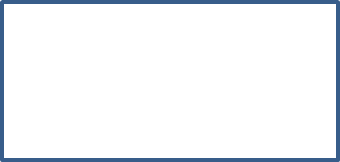 Conclusion Paragraph:  30 ptsMetamorphic rocks are formed from ________________, ____________, or other metamorphic rocks. The geological processes of these types of rocks are being subjected to intense __________ and intense _____________. The heat and pressure is not quite enough to melt the rock, but it does cause the minerals in the rock to deform, or: change their _________, __________, or even combine with other minerals to form new or bigger minerals.  Regional metamorphism occurs when the material experiences pressure deep in the Earth’s Crust.  It makes _____________ metamorphic rocks (ex. __________) Contact metamorphism is when a rock is heated with nearby magma.  It is called ______________ metamorphic rock (ex.__________________).Data:  30pts3 bullets eachDependent Variable(y)Dependent Variable(y)IngredientPhysical Properties(include the phase of matter)Earth Ingredient(What real substance under the surface of the earth does this ingredient remind you of & why!)Final Observation(what did the ingredient look like in the end)   Did it change?                          HOW did it change?   (YES or NO)          (Disappear?  Melt?  include color and phase)Final Observation(what did the ingredient look like in the end)   Did it change?                          HOW did it change?   (YES or NO)          (Disappear?  Melt?  include color and phase)pancake mix---water---raisins---marshmallows---chocolate morsels---